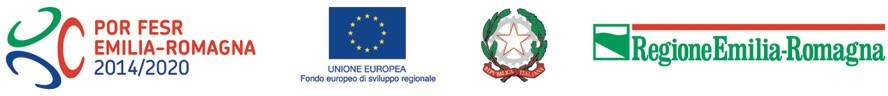 POR-FESR EMILIA ROMAGNA 2014-2020Asse 6  “Città attrattive e partecipate”Azione _______________Bando approvato con Delibera di Giunta ___________________DICHIARAZIONE SOSTITUTIVA DI ATTO DI NOTORIETA’(Ai sensi degli articoli 46 e 47 del D.P.R. n. 445/2000)INVIO RENDICONTAZIONE FINANZIARIA E TECNICA E RICHIESTA LIQUIDAZIONE DEL CONTRIBUTO CONCESSOCausale della richiesta: Pagamento intermedio Spett.le Regione Emilia-RomagnaDirezione Generale Economia della Conoscenza, del Lavoro e dell’impresaServizio Attuazione e Liquidazione dei Programmi di Finanziamento e Supporto all'Autorità di Gestione FESRViale Aldo Moro 4440127 – BolognaIl/La sottoscritto/a __________________ nato/a a ____________ in data ____________residente in (indirizzo)______________________ n° _     c.a.p.  _________  Comune   ______    Prov. _____Codice fiscale  ____________In qualità di legale rappresentante/delegato del soggettoDenominazione/Ragione sociale _____________Indirizzo sede legale  ___________ c.a.p. __________ Comune ________Prov ________Codice fiscale _____________ Forma giuridica ___________________Telefono ________________Email Ordinaria _______________________________E-Mail PEC ______________________________________in relazione alla domanda di contributo presentata ai sensi del Bando approvato con Delibera di Giunta ___________________ ed eventuali successive modifiche ed integrazioni, per un contributo complessivo ammesso di complessivi euro ____________ a fronte di un investimento ammesso pari a complessivi euro __________________, come da graduatoria approvata CHIEDEL'erogazione della quota del contributo di euro _____________ relativo alle spese sostenute fino al ____DATA_____ a fronte di una spesa rendicontata in euro __________Ai sensi dell’art. 3 della L. 136/2010 modificata dall’art. 7 comma 1 lettera a) della Legge di conversione n.217/2010 del D.L. n. 187/2010 (c.d. Tracciabilità dei Flussi Finanziari)da versare, a cura della Regione Emilia-Romagna, mediante accreditamento sul conto corrente bancario intestato al beneficiario e dedicato al progetto, anche in via non esclusiva.Intestato a ________________________Oppure mediante Girofondi su contabilità speciale presso Banca d'Italia - Tesoreria dello StatoA tal fine, consapevole delle conseguenze, anche penali previste dall’art 76 del D.P.R. n. 445/2000 per chi presenta dichiarazioni false o mendaci, in qualità di legale rappresentante del beneficiarioSI IMPEGNA A:realizzare le opere previste e ad effettuare tutte le azioni necessarie ad assicurare che le stesse siano realizzate nel rispetto dei termini e delle condizioni stabilite da bando/convenzione/Linee guida;rispettare quanto previsto dal bando/convenzione/Linee guida;non apportare al progetto alcuna modifica sostanziale che alteri la natura, gli obiettivi o le condizioni di attuazione dell'intervento con il risultato di comprometterne gli obiettivi originari per tutta la durata del progetto;utilizzare il sistema informatico del POR FESR Sfinge 2020 per la rendicontazione, il monitoraggio e le comunicazioni ufficiali con il Responsabile di Asse;nominare il responsabile della realizzazione dell’intervento, identificato come responsabile del procedimento con il compito, tra l’altro, di validare e trasmettere i dati richiesti dall’Autorità di Gestione;effettuare le procedure di evidenza pubblica secondo la vigente normativa nazionale e comunitaria in materia di appalti per la progettazione e realizzazione degli interventi;adottare un sistema di contabilità separata o una codificazione contabile adeguata per tutte le transazioni relative all’operazione, ferme restando le norme contabili nazionali;rispettare gli obblighi in materia di informazione e pubblicità previsti dal Regolamento (UE) 1303/2013 Allegato XII punto 2.2 e dal Regolamento di esecuzione (UE) n. 821/2014, artt. 4 e 5 ed allegato II;fornire tutte le informazioni connesse ad eventuali entrate nette generate dal progetto;fornire tutte le informazioni necessarie alle attività di monitoraggio fisico–finanziario e procedurale delle operazioni finanziate, secondo i tempi e le modalità indicati dall’Autorità di Gestione;presentare, ai fini del riconoscimento dell’IVA come costo ammissibile, una dichiarazione di indeducibilità della stessa rilasciata dal Revisore dei Conti;adoperarsi per collaborare ai controlli documentali, in loco e di altro tipo che saranno disposti dalle competenti autorità regionali, nazionali e comunitarie;informare tempestivamente la Regione di qualsiasi evento che possa influire sulla realizzazione degli interventi o sulla capacità di rispettare le condizioni stabilite da bando/convenzione/Linee guida;assicurare la destinazione del bene/contenitore culturale oggetto di riqualificazione per l’insediamento del “Laboratorio aperto”, secondo quanto previsto dalle “Linee guida per la definizione delle strategie di sviluppo urbano sostenibile delle città” e ad assicurare l'insediamento del “Laboratorio aperto” nel bene/contenitore culturale oggetto di riqualificazione in esecuzione dell'Azione 6.7.1;assicurare il raggiungimento degli indicatori minimi di progetto intermedi e finali, così come previsti dal programma;assicurare la partecipazione propria e del soggetto gestore alle iniziative regionali di comunicazione verso l'esterno, di coordinamento e scambio pratiche;archiviare e conservare la documentazione giustificativa delle spese sostenute e rendicontate nell’ambito del progetto finanziato. Ai sensi dell’Art. 140 “Disponibilità dei documenti” del Reg. (UE) n. 1303/2013 tutti i documenti giustificativi saranno resi disponibili per un periodo di due anni a decorrere dal 31 dicembre successivo alla presentazione dei conti nei quali sono incluse le spese finali dell'operazione interessata;garantire che, in ottemperanza al principio della stabilità delle operazioni previsto dall’art. 71 del Reg.  (UE) 1303/2013, per almeno cinque anni successivi al pagamento finale, il bene riqualificato non subisca alcuna modifica sostanziale che riguardi la proprietà e da cui derivi un vantaggio indebito, o una modifica che alteri la natura, gli obiettivi o le condizioni di attuazione dell’intervento con il risultato di comprometterne gli obiettivi originari.ALLEGAfatture e documentazione di equivalente valore probatorio e relative quietanze di pagamento;documentazione amministrativa riguardante l’espletamento delle procedure di affidamento di lavori, beni e servizi;eventuale ulteriore documentazione specifica prevista dal bando.Referenti Operativi:Dati referente: Responsabile del procedimentoDati referente: Responsabile tecnico/amministrativoData: ISTITUTO DI CREDITOISTITUTO DI CREDITOISTITUTO DI CREDITOISTITUTO DI CREDITOISTITUTO DI CREDITOISTITUTO DI CREDITOISTITUTO DI CREDITOISTITUTO DI CREDITOISTITUTO DI CREDITOISTITUTO DI CREDITOISTITUTO DI CREDITOISTITUTO DI CREDITOISTITUTO DI CREDITOISTITUTO DI CREDITOISTITUTO DI CREDITOAGENZIAAGENZIAAGENZIAAGENZIAAGENZIAAGENZIAAGENZIAAGENZIAAGENZIAAGENZIAAGENZIAAGENZIAPAESEPAESECIN EURCIN EURCI NABIABIABIABIABICABCABCABCABCABCONTO CORRENTECONTO CORRENTECONTO CORRENTECONTO CORRENTECONTO CORRENTECONTO CORRENTECONTO CORRENTECONTO CORRENTECONTO CORRENTECONTO CORRENTECONTO CORRENTECONTO CORRENTEReferenteNome _______ Cognome _________IndirizzoTelefonoEmailReferenteNome __________ Cognome ___________Indirizzo ufficioTelefonoEmail